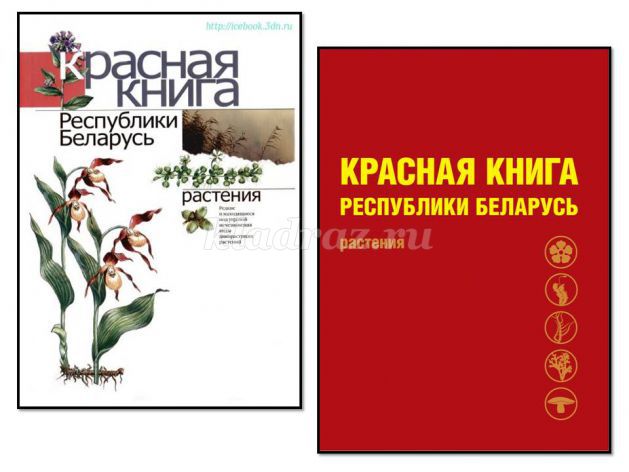 ВЕНЕРИН БАШМАЧОК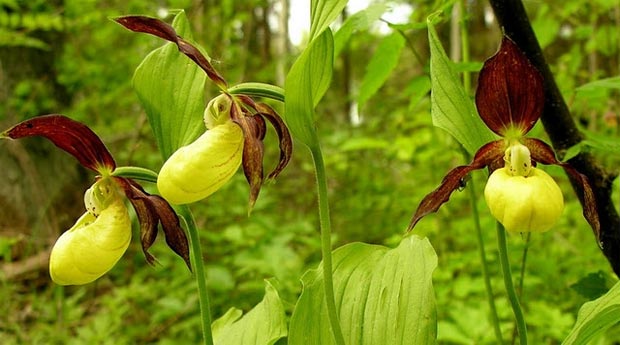 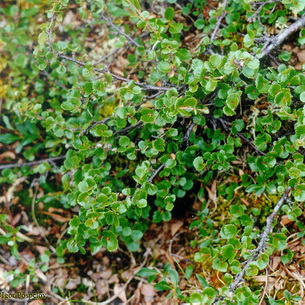 БЕРЁЗА КАРЛИКОВАЯ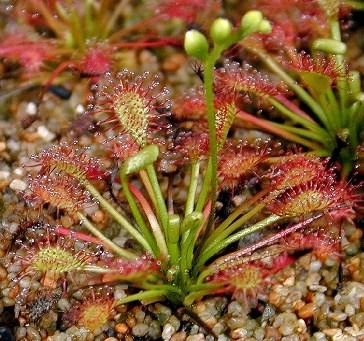 РОСЯНКА ПРОМЕЖУТОЧНАЯ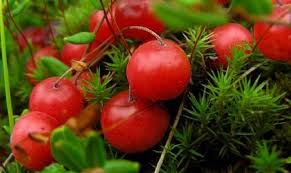 КЛЮКВА МЕЛКОПЛОДНАЯКАСАТИК СИБИРСКИЙ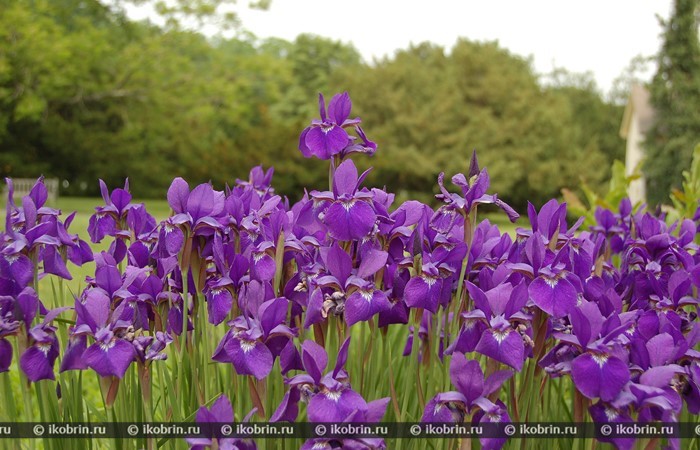 ЛУК МЕДВЕЖИЙ ИЛИ ЧЕРЕМША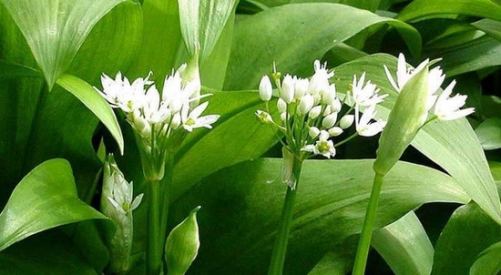 